Классный час по проблеме духовно-нравственного развития обучающихсяТема: «К 700-летию Сергия Радонежского»Возрастная категория:  10 классПояснительная запискаЦель: На примере жизни и деятельности Преподобного Сергия Радонежского привить детям уважительное отношение к истории Христианства, показать великий пример служения Родине.Задачи:формирование нравственных качеств личности; воспитание патриотизма.Оборудование Проведение классного часа сопровождается показом слайдов (страниц)  на  интерактивной доске SMARTBoard, выполненных с помощью  ПО SMART NOTEBOOK (презентация для интерактивной доски размещена по адресу: https://yadi.sk/d/QCT7Zf1ZfU2kS)Ход занятия:№ стр.Учитель1Ежегодный и традиционный Урок Знаний в этом году посвящён человеку, чьё имя является одним из самых заветных и святых для сердца русского человека, с его рождением 2014 году связана юбилейная дата – 700 лет со дня рождения. Кто назовёт  его имя?2В 2014 г. мы отмечаем 700-летие преподобного Сергия Радонежского. Эта дата имеет особое значение как для основанной им Троице-Сергиевой лавры и Сергиева Посада, так и для России в целом.3Начать урок я хочу с отрывка из  конкурсного сочинения, автором которого является  ваша ровесница, ученица 9 класса г. Перми.О жизни Сергия Радонежского я ничего не знала. Однажды, листая Православный литературный календарь, я увидела статью, повествующую о маленьком мальчике Варфоломее. Сначала меня заинтересовало необычное имя, а когда я прочитала до конца, то с удивлением узнала, что этот мальчик стал святым, что сегодня его считают отцом духовной культуры России.4Раньше я даже не задумывалась, что значит «святой». Когда я слышала словосочетание «святой Петр», «святое семейство», то представляла себе добродушных и отзывчивых людей. Мне стало интересно, что же нужно совершить, чтобы тебя все почитали?Ответ я нашла в истории жизни Сергия Радонежского, которому пришлось пройти через множество испытаний … (видеоролик)  Да, действительно, биография  этого человека богата подвигами, которые имели и имеют огромное значение для истории России. Ведь и сегодня его называют не иначе, как: 5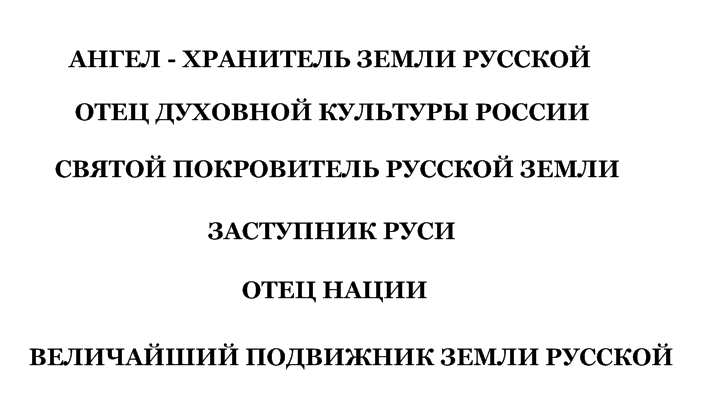 6    Почему же люди помнят столько веков и почитают этого святого? На этот вопрос мы и попытаемся ответить сегодня вместе с пермской школьницей.  Для этого давайте перенесёмся на 700 лет назад.  Но вначале поясним значения некоторых слов.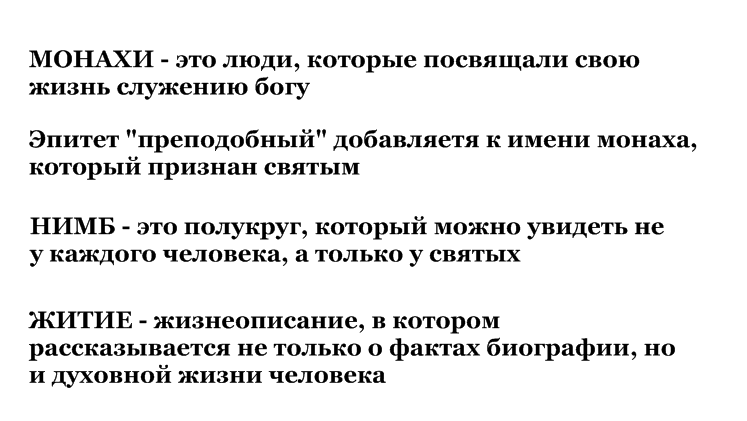 7     О жизни Сергия мы знаем из древней книги. Написал эту книгу монах Епифаний Премудрый. Почему Премудрый? В том далёком прошлом писать и читать могли немногие. Таких людей уважали и называли мудрецами.8Точной даты рождения Преподобного Сергия мы не знаем. По данным Н. Смирнова, он родился 3 мая 1314 года в селе Варницы, под  Ростовом. Происходил Преподобный Сергий из знатного рода.9Родители его, Кирилл и Мария принадлежали к ростовским боярам и жили в своём поместье недалеко от Ростова, где отец его, боярин Кирилл, состоял на службе у князя.11-12При рождении дали ему имя Ворфоломей. С течением времени, семья переселилась из Ростова в местечко называемое Радонеж.13В семилетнем возрасте Варфоломея отдали учиться грамоте. Он всей душой жаждал учения, а грамота не давалась ему. Скорбя об этом, он днем и ночью молил Господа открыть ему дверь книжного разумения.14Однажды, когда он искал  в поле пропавших лошадей, увидел под дубом незнакомого старца-черноризца. Отрок подошел к нему и поведал свою скорбь. Сочувственно выслушав мальчика, старец начал молиться о его просвещении. Затем, достав ковчежец, вынул малую частицу просфоры и, благословив ею Варфоломея, сказал: «Возьми, чадо, и съешь: сие дается тебе в знамение благодати Божией и разумения Священного Писания». Благодать эта действительно сошла на отрока: Господь дал ему память и разумение, и отрок стал легко усваивать книжную мудрость.15Несмотря на перемены, произошедшие с ним, Варфоломей был скромен, тих и молчалив, со всеми кроток и ласков, никогда не раздражался и обнаруживал совершенное повиновение родителям. Обыкновенно он вкушал только хлеб и воду, а в постные дни совершенно воздерживался от пищи. После встречи со старцем в юном Варфоломее еще более окрепло желание служить Богу. Ему хотелось уединиться по примеру древних подвижников. Он отказался от вступления в брак и просил родителей отпустить его на путь отшельничества. Те уговорили его остаться с ними до их смерти, а затем сами постриглись в соседнем Покровском Хотьковском монастыре, где вскоре и умерли.16Варфоломей мог наблюдать в этой обители монашеский строй жизни и монастырский быт, который не пришелся ему по душе: его тянуло к подвигам уединенной пустыннической жизни, и вскоре он начинает осуществлять свою мечту (отрывок из документального фильма). Слово Калабуховой В. М., которая побывала в Троице-Сергиевой лавре и поделится своими незабываемыми впечатлениями.17После того, как я прочитала повествования о Сергии Радонежском, мне стала интересна история Православной церкви, я поняла, что простой человек тоже может стать почитаемым, если он будет вести праведную жизнь, не жаловаться на свою судьбу, а с честью выдерживать те испытания, которые выпадают на его долю. Яркое подтверждение тому – жизнь отрока Варфоломея, ставшего Преподобным Сергием Радонежским.Без преувеличения хочу сказать, что Сергий Радонежский - один из тех, кто создал Россию и на ком она до сих пор держится.